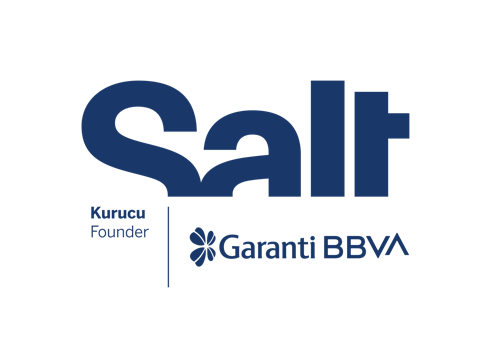 Press ReleaseMay 8, 2024					New Exhibition:Notes on AirMay 8 – August 18, 2024Salt Beyoğlu“Notes on Air” is now open to visit at Salt Beyoğlu. Conceived and designed by the interdisciplinary agency 2050+, the exhibition will be on view until August 18.Salt’s new exhibition Notes on Air is an immersive installation conceived and designed by the Milan-based interdisciplinary design agency 2050+ for Salt Beyoğlu’s Forum. The installation attempts to “give materiality” to air toxicity, employing a blend of material, sonic, and visual experiments. The installation encourages visitors to engage with the materiality of air through a series of interventions: curtains that reveal the chemical composition of air, each depicted with a color indicating different degrees of toxicity, alongside embroidered data and imagery demonstrating their prevalence across varying scales; a soundscape that conjures the otherwise inaudible conditions resulting from chemical reactions triggered by the interaction of these airborne elements; and an animated reconstruction of the Istanbul sky, crafted through photogrammetry, a technique typically used to capture static, solid objects. In this instance, it attempts to evidence and give form to the invisible gaseous substances that envelop the Earth.Notes on Air is a call to expand our understanding of the complexities inherent in the air we breathe. It beckons us to explore not only the toxicity that permeates and travels through the air but also the intricate social and political ramifications it carries, the local and global traces it unveils, and the undeniable planetary interconnections it underscores. Foregrounding the fact that air is primarily a shared domain where the actions of one region reverberate across vast distances, the exhibition highlights the imperative of collective action toward a world where clean and breathable air is a common and universal right.The exhibition will be on view until August 18 in the Forum area at Salt Beyoğlu, and is accompanied by the screening program Between Waters, Winds, and Fields on the second floor. On the occasion of the exhibition's opening, a talk and panel discussion will be held on May 8 at 18.30 at Salt Beyoğlu. The program will begin with a conversation between Ippolito Pestellini Laparelli and Kamil Dalkir (2050+) about the exhibition and the practice of 2050+. The talk will be followed by a panel discussion, featuring Erica Petrillo (2050+), Melek Türker Saçan (Boğaziçi University), and Melike Yavuz (Right to Clean Air Platform). The discussion will be moderated by Eylül Şenses from Salt and focus on the exhibition’s central themes from the perspectives of science, activism, and artistic practices. The program will be held in English and is open to everyone. For more information: saltonline.org.  Notes on Air is realized with support from Salt’s founder, Garanti BBVA; in collaboration with the Italian Cultural Institute of Istanbul; and with the contributions of Eureko Sigorta and Jotun. 2050+ is a Milan-based interdisciplinary agency whose work revolves around diverse forms of critical spatial practices at the intersection of technology, politics, and the environment. Founded in 2020, the agency has carried out various projects encompassing curatorial and research practices, exhibition design, and architecture. These include the curation of Open, the Russian Federation Pavilion at the 17th Venice Architecture Biennale, and Synthetic Cultures at the 10th Architecture Biennale Rotterdam; the scenography and set design for Penumbra and Nebula at the Fondazione In Between Art Film (on the occasion of the 59th and 60th Venice Biennale respectively), Donizetti’s opera Il diluvio universale (Teatro Donizetti, Bergamo), Meredith Monk: Calling (Haus der Kunst, Munich), As Though We Hid the Sun in a Sea of Stories (Haus der Kulturen der Welt, Berlin), Søylerommet – The Pillars, a permanent exhibition space for the Fredriksen Collection (Nasjonalmuseet, Oslo), Aquaria – Or the Illusion of a Boxed Sea (MAAT, Lisbon); the architectural renovation and spatial transformation of La Rinascente by Franco Albini and Franca Helg in Rome, the heritage building Multertor in St. Gallen, and 10 Corso Como in Milan. The agency’s independent research projects include the short films Riders Not Heroes and Riders Not Heroes: Anatomy of a Delivery, featured at the 5th Istanbul Design Biennial in 2020–2021 and the CCA in Montreal in 2022. Texts authored by 2050+ have been published on numerous editorial platforms, including Flash Art, e-flux Architecture, Terraforma Journal, Volume, and Unbore.* * *2050+ Team: Che Facchin, Erica Petrillo, Guglielmo Campeggi, Ippolito Pestellini Laparelli, Kamil Dalkir, Meera Badran, Nils Grootenzerink, Sara BarbiniSound Designer: Francesco D’Abbraccio (Lorem)Production: Emirhan AltunerProject Team: Eylül Şenses, Emirhan Altuner, Fatma ÇolakoğluTurkish Translation: Cüneyt BenderInstallation: Eray Özcan, Mustafa Hazneci, Fiksatif, 3T ReklamAcknowledgments: Prof. Dr. Melek Türker Saçan, Mehmet Yaranona, Onur Atay, Asya Ece Uzmay, Doğanay Tolunay, Orkun Dayıoğlu, Orhan UsluMedia RelationsZeynep Akanzeynep.akan@saltonline.org	+90 212 334 22 45Between Waters, Winds, and FieldsScreening Program #1May 8 – June 7, 2024Salt Beyoğlu, Floor 2Ice CoresSusan Schuppli, 2019, 66'water sleep II Akaike river under Xizang Road Su Yu Hsin, 2019, 10'	In One’s Breath—Nothing Stands Still 	Tuấn Mami, 2018, 30'Mother Earth’s Inner Organs Ana Bravo Pérez, 2022, 22'The films will be shown on a loop in three slots during the exhibition and screened in their original language with Turkish subtitles. The first selection will be on view between May 8-June 7 on the second floor of Salt Beyoğlu.